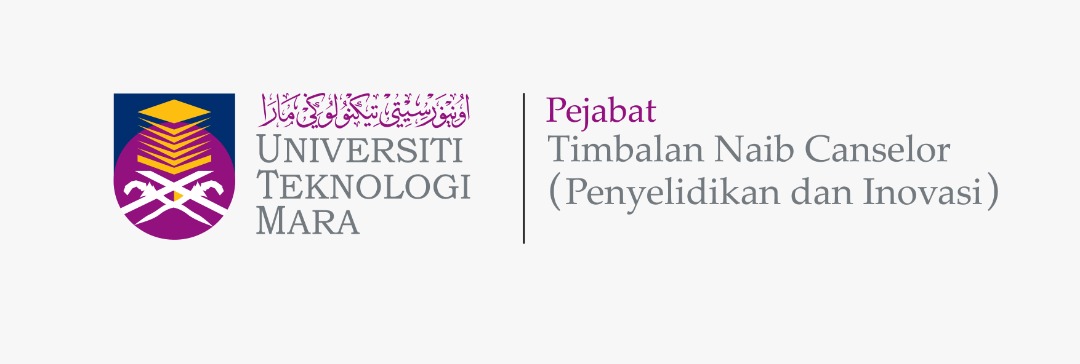 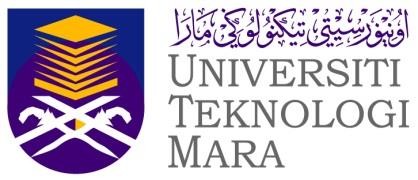 Please give attention to the following details:The proof of strong existing collaboration, such as joint publication, postgraduate co-supervision, etc., between Universiti Teknologi MARA (UiTM) and Universitas Indonesia (UI) must be attached together with this form during submission. The proof of contribution to Tabung Amanah Penyelidikan dan Inovasi UiTM (TAPIU) for Project Leader and all project members from UiTM must be attached together with this form during submission.Incomplete form will be rejected.This form must be submitted to the Secretariat Research Grant Acquisition Unit (UPG), Research Management Centre (RMC), Aras 3, Bangunan Wawasan, The Office of Deputy Vice Chancellor (Research & Innovation) UiTM Shah Alam.        Email: sekretariatupg@uitm.edu.my;   Tel: 03-55448255/8259ADETAILS OF THE COLLABORATOR (IHL)DETAILS OF THE COLLABORATOR (IHL)IHL NameUNIVERSITAS INDONESIA (UI)AddressBPROGRAM APPLICATION DETAILSPROGRAM APPLICATION DETAILSPROGRAM APPLICATION DETAILSPROGRAM APPLICATION DETAILSPROGRAM APPLICATION DETAILSProgram Title Program Duration (year/months)Research Cluster(Please Tick √ )Science & TechnologyScience & TechnologyScience & TechnologyType of Research(Please Tick √ )Fundamental ResearchApplied ResearchResearch Area(Please Tick √, choose one (1) only)Advanced nanomaterialsAdvanced nanomaterialsAdvanced nanomaterialsResearch Area(Please Tick √, choose one (1) only)Biodiversity and natural resourcesBiodiversity and natural resourcesBiodiversity and natural resourcesResearch Area(Please Tick √, choose one (1) only)Renewable energyRenewable energyRenewable energyResearch Area(Please Tick √, choose one (1) only)Big data analysisBig data analysisBig data analysisResearch Area(Please Tick √, choose one (1) only)Green and smart manufacturing.Green and smart manufacturing.Green and smart manufacturing.CDETAILS OF PROGRAM LEADERDETAILS OF PROGRAM LEADERName IC/Passport NumberStaff No.PositionFaculty/College/Campus/CoE Name & AddressOffice Telephone No.Hand phone No.Email addressDINFORMATION OF PROJECTS INFORMATION OF PROJECTS INFORMATION OF PROJECTS INFORMATION OF PROJECTS INFORMATION OF PROJECTS PROJECT 1 (UiTM)(Registration: International Grant)PROJECT 1 (UiTM)(Registration: International Grant)PROJECT 2 (UI)(Registration: International Grant)PROJECT 2 (UI)(Registration: International Grant)i. Project Leader(Note: Program leader is the Project 1 Leader)ii.Title of the Projectiii. Research Objectives1.2.1.2.1.2.1.2.iv. Expected Outcome(Please Tick √ ) (Each research collaboration program must publish a minimum of two (2) articles in SCOPUS or WOS indexed journals with co-affiliation UiTM and UI, in which one (1) of the articles must be published in Scopus Q1 journal with minimal SJR 0.5.)Indexed publication in Scopus / WoSIndexed publication in Scopus / WoSiv. Expected Outcome(Please Tick √ ) (Each research collaboration program must publish a minimum of two (2) articles in SCOPUS or WOS indexed journals with co-affiliation UiTM and UI, in which one (1) of the articles must be published in Scopus Q1 journal with minimal SJR 0.5.)Indexed publication in Q1 Scopus journal with minima SJR 0.5 Indexed publication in Q1 Scopus journal with minima SJR 0.5iv. Expected Outcome(Please Tick √ ) (Each research collaboration program must publish a minimum of two (2) articles in SCOPUS or WOS indexed journals with co-affiliation UiTM and UI, in which one (1) of the articles must be published in Scopus Q1 journal with minimal SJR 0.5.)Postgraduate students to be trainedPostgraduate students to be trainediv. Expected Outcome(Please Tick √ ) (Each research collaboration program must publish a minimum of two (2) articles in SCOPUS or WOS indexed journals with co-affiliation UiTM and UI, in which one (1) of the articles must be published in Scopus Q1 journal with minimal SJR 0.5.)IPR (state): …………………….IPR (state): …………………….iv. Expected Outcome(Please Tick √ ) (Each research collaboration program must publish a minimum of two (2) articles in SCOPUS or WOS indexed journals with co-affiliation UiTM and UI, in which one (1) of the articles must be published in Scopus Q1 journal with minimal SJR 0.5.)Other outcomes (state): …………………….Other outcomes (state): …………………….EDETAILS OF PROJECT MEMBERS DETAILS OF PROJECT MEMBERS DETAILS OF PROJECT MEMBERS DETAILS OF PROJECT MEMBERS DETAILS OF PROJECT MEMBERS DETAILS OF PROJECT MEMBERS INTERNAL TEAM MEMBERS (UiTM)INTERNAL TEAM MEMBERS (UiTM)INTERNAL TEAM MEMBERS (UiTM)INTERNAL TEAM MEMBERS (UiTM)INTERNAL TEAM MEMBERS (UiTM)INTERNAL TEAM MEMBERS (UiTM)No.NameStaff No.IC / PassportFaculty & AddressFaculty & Address1.2.3.EXTERNAL TEAM MEMBERS (non-UiTM) (If any)EXTERNAL TEAM MEMBERS (non-UiTM) (If any)EXTERNAL TEAM MEMBERS (non-UiTM) (If any)EXTERNAL TEAM MEMBERS (non-UiTM) (If any)EXTERNAL TEAM MEMBERS (non-UiTM) (If any)EXTERNAL TEAM MEMBERS (non-UiTM) (If any)No.NameIC / PassportInstitution NameAddressEmail1.2.FTEAM MEMBERS (UI)TEAM MEMBERS (UI)TEAM MEMBERS (UI)TEAM MEMBERS (UI)TEAM MEMBERS (UI)No.NamePositionFacultyAddressEmail1.2.3.GOVERALL PROGRAM RESEARCH PROPOSALExecutive Summary (maximum 300 words)(Please include the summary of research background/significance of study, objectives, research methodology and expected outcomes of the research project)Problem StatementResearch Question(s)Objective(s) of the Program (Program Objectives 1 & 2: Should refer to the Project Objective(s) in Section D(iii))Literature Review (maximum 700 words)Research Methodology (Should state role of UiTM and UI)vii.Referencesvii.viii.Novelty/New Findings/Knowledgeviii.HPROGRAM RESEARCH ACTIVITYProgram Gantt ChartProgram Milestone and DatesFlowchart of Program Research ActivitiesIBUDGET OF PROJECT BUDGET OF PROJECT BUDGET OF PROJECT BUDGET OF PROJECT BUDGET OF PROJECT BUDGET OF PROJECT Budget TypeBudget TypeBudget DescriptionUITMProject 1 (RM)UITMProject 1 (RM)UIProject 2 (USD)UIProject 2 (USD)Budget TypeBudget TypeBudget DescriptionYear 1Year  2Year  1Year  2Vote 11000 : Salary and wages Vote 11000 : Salary and wages Vote 21000 : Travelling expenses and subsistence Vote 21000 : Travelling expenses and subsistence Vote 24000 : RentalVote 24000 : RentalVote 27000 : Research Materials & Supplies Vote 27000 : Research Materials & Supplies Vote 28000 : Minor Modifications and RepairsVote 28000 : Minor Modifications and RepairsVote 29000 : Professional servicesVote 29000 : Professional servicesVote 35000 : Equipment and AccessoriesVote 35000 : Equipment and AccessoriesSub Total Budget (RM)(Maximum fund from UiTM is USD 4,250 = RM 17,850)(Maximum fund from UI is USD 4,250 = RM 17,850)Sub Total Budget (RM)(Maximum fund from UiTM is USD 4,250 = RM 17,850)(Maximum fund from UI is USD 4,250 = RM 17,850)Sub Total Budget (RM)(Maximum fund from UiTM is USD 4,250 = RM 17,850)(Maximum fund from UI is USD 4,250 = RM 17,850)Total Budget (RM)(Maximum Total fund is USD 8,500 = RM 35,700)Total Budget (RM)(Maximum Total fund is USD 8,500 = RM 35,700)Total Budget (RM)(Maximum Total fund is USD 8,500 = RM 35,700)JFINANCIAL COMMITMENT(As agreed by both/all parties and clearly stated in MoA)FINANCIAL COMMITMENT(As agreed by both/all parties and clearly stated in MoA)SRP (PROJECT 1) : TOTAL FUND FROM UITM (RM)SRP (PROJECT 1) : TOTAL FUND FROM UITM (RM)SRP (PROJECT 2) : TOTAL FUND FROM UI (RM)SRP (PROJECT 2) : TOTAL FUND FROM UI (RM)TOTAL BUDGET (RM)TOTAL BUDGET (RM)KDECLARATION(Tick √ if applicable)DECLARATION(Tick √ if applicable)All information stated here are accurate, RMC has right to reject or to cancel the offer without prior notice if there is any inaccurate information given.Application of this research is subjected to the Ethical Committee approval.I hereby declare that this application has fulfill all requirements by Strategic Research Partnership (SRP) Bilateral Strategic Alliance (UI-UiTM BISA) Matching GrantPROGRAM LEADER NAMESIGNATURE & STAMPSUBMISSION DATE